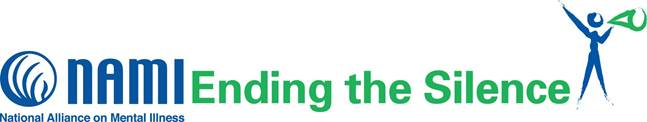 Presenter Training Application FormName: _____________________________________________________________________________________Address: ___________________________________________________________________________________Phone: _____________________________________Alternate Phone _________________________________Email:  ____________________________________________________________________________________Best time to call: ____________________________________________________________________________NAMI Affiliate: ________________________________   Do you require a vegetarian meal?  _______________Do you have your own transportation?  Yes ____ No ___                   Public Transportation?  Yes ____ No ______Are you willing to travel?  Yes ____ No ____		                   overnight (if applicable)? Yes ____ No _____What language(s) do you speak fluently? _________________________________________________________Are you a young adult?  Age 18-30 ____ Age 31-35 ____ No ____Are you an adult age 36+? _____Which best describes you?  Individual with a mental illness ____ Family member ____What is your (or your family member’s) current diagnosis?____________________________________________________________________________________________Are you currently a NAMI member?  Yes ____ No ____   If not, are you willing to become a NAMI member?                      Yes ____ No ____Are you comfortable with self-disclosure?  Yes ____ No ____Are you able to maintain a positive outlook and talk about your experience with out “going negative”?                                      	Yes ____ No ____Are you willing to undergo a background check if required by your NAMI Affiliate?  Yes ____ No ____List other NAMI programs you have participated in and your role in the program (e.g. trainer, teacher, presenter, etc.):Why do you want to be a NAMI Ending the Silence presenter?What is it about your (or your family member’s) experience that you think the students will be able to relate to?What does recovery mean to you?What are your views on treatment for mental health conditions?I am committed to make myself available for presentations for the next two years if asked to do so.  Initial here_____Have you ever been convicted of a misdemeanor of felony carrying a potential jail or prison term (excluding traffic offenses)?        Yes   No If Yes, explain: ___________________________________________________________________________________________________     	____________________________________________________________________________________________________  	(a conviction does not preclude you from being a Basics teacher.  Some offenses might preclude you from teaching.)__________________________, ________________________ recommends me as an Ending the Silence presenter.                                                        First & Last Name                         Position with affiliateIf NAMI Kentucky reserves you a room for this training, and you do not notify us (by calling 859-797-7849) or the hotel by 4:00 pm the day of reservations to cancel the lodging, you will be personally responsible for the payment of the lodging.   Initial here ______.I authorize NAMI Kentucky or its agents to conduct a background check on me.                    			 									_________________________________________				                                                                              Signature                                                DateBreakfast & Lunch will be provided on Saturday 	 Do you require a vegetarian meal? _______Are you a NAMI member?  Yes ______ No _________  If no, are you willing to join and keep your membership current?  _____ yes _____NoHow long have you been involved in your local NAMI affiliate support group? __less than 1 year  ___1-2 years  ___3-4 years  ___  5 years ___5+yearsI authorize NAMI Kentucky or its agents to use my picture in their quarterly newsletter   Yes ____ No ____Signature __________________________For Affiliate Chair or Education Coordinator only:  I certify that this individual is in recovery and qualified to take the Ending the Silence Presentation Training                _____________________________     ________________Signature                                                  Date	Application is due two weeks before the training.Send you application to:NAMI Kentucky                                                                                                                                                                                                   201 Mechanic StreetLexington, KY  40507 orEmail:  namiky@namiky.org  orFax:  859-423-1200(Revised 1/29/2020)MondayTuesdayWednesdayThursdayFridayMorningAfternoon